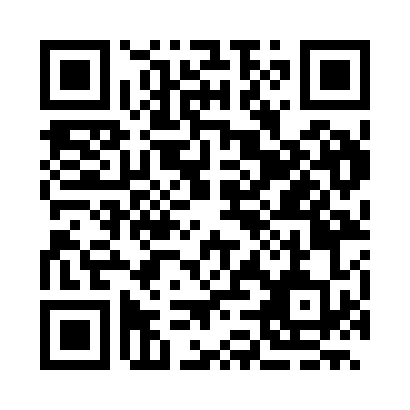 Prayer times for Batovo, BulgariaWed 1 May 2024 - Fri 31 May 2024High Latitude Method: Angle Based RulePrayer Calculation Method: Muslim World LeagueAsar Calculation Method: HanafiPrayer times provided by https://www.salahtimes.comDateDayFajrSunriseDhuhrAsrMaghribIsha1Wed4:086:011:056:048:109:562Thu4:065:591:056:048:129:573Fri4:045:581:056:058:139:594Sat4:025:571:056:068:1410:015Sun4:005:551:056:068:1510:036Mon3:585:541:056:078:1610:047Tue3:565:531:056:088:1710:068Wed3:545:511:056:088:1810:089Thu3:525:501:056:098:2010:1010Fri3:505:491:056:108:2110:1111Sat3:495:481:056:108:2210:1312Sun3:475:471:046:118:2310:1513Mon3:455:461:046:128:2410:1714Tue3:435:441:046:128:2510:1815Wed3:415:431:056:138:2610:2016Thu3:405:421:056:148:2710:2217Fri3:385:411:056:148:2810:2318Sat3:365:401:056:158:2910:2519Sun3:345:391:056:158:3010:2720Mon3:335:391:056:168:3110:2821Tue3:315:381:056:178:3210:3022Wed3:305:371:056:178:3310:3223Thu3:285:361:056:188:3410:3324Fri3:265:351:056:188:3510:3525Sat3:255:341:056:198:3610:3726Sun3:245:341:056:198:3710:3827Mon3:225:331:056:208:3810:4028Tue3:215:321:056:208:3910:4129Wed3:205:321:066:218:4010:4230Thu3:185:311:066:228:4110:4431Fri3:175:311:066:228:4110:45